03.06.2020 r. – środaTemat tygodnia: Niby tacy sami, a jednak inniTemat dnia: Wszyscy lubimy się bawićĆwiczenia pamięci Co zginęło?Proszę, aby dzieci położyły kilka zabawek przed sobą. Następnie dziecko zamyka oczy, a rodzic chowa jedną zabawkę. Dziecko musi powiedzieć, co zginęło.Zabawa dydaktyczna Liczymy.Dzieci wycinają i sklejają kostkę do gry. Następnie rzucają kostką i liczą oczka.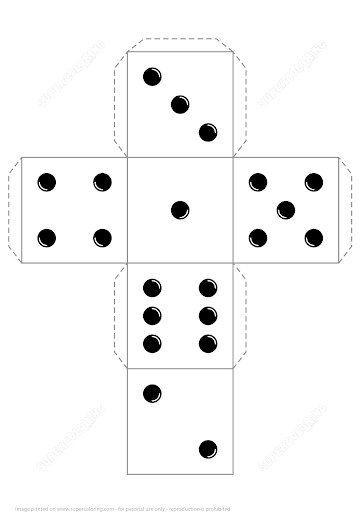 Karta pracy, cz. 2, nr 53Dzieci:− słuchają, jakie babki z piasku zrobiły dzieci, − naklejają zgodnie z opisem, w kołach obok ba-bek, obrazki z buziami dzieci, które je zrobiły, − wskazują foremki do piasku, których dzieci użyły do robienia babek.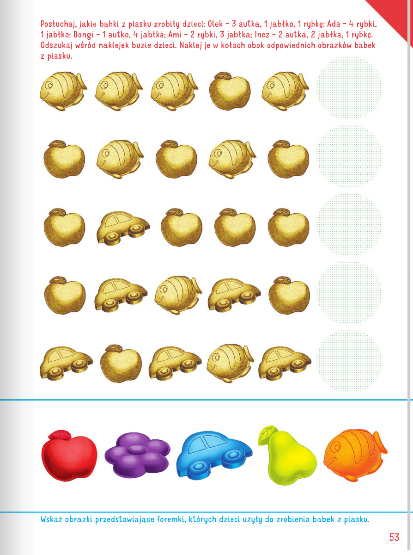 Ćwiczenia graficzne Piłka.Dla każdego dziecka: wypychanka piłka z wyprawki, klej, flamastry lub pastele olejne, kartka.Dzieci wypychają piłkę, przyklejają ją w dowolnym miejscu na kartce i dorysowują elementy rysunku.